
Aantal spelers: 2 

Het spel:

Eén van de twee spelers begint met de bal voor een van zijn flippers neer te leggen om zo de bal in het spel te brengen.De spelers moeten de bal in het spel houden door de flippers te bewegen.

Een punt scoor je door de bal van het poortje van je tegenstander te krijgen.

Na het scoren van een punt mag het balletje weer in het spel gebracht worden door degene die het punt heeft gemaakt.Komt de bal stil te liggen dan mag de speler aan wiens kant de bal ligt het bord even optillen zodat de bal weer in beweging komt. De speler die als eerst 10 punten heeft gescoord is de winnaar!Veel speelplezier.www.Partyverhuur-Verkoop.nl	0622819390		Info@partyverhuureerbeek.nl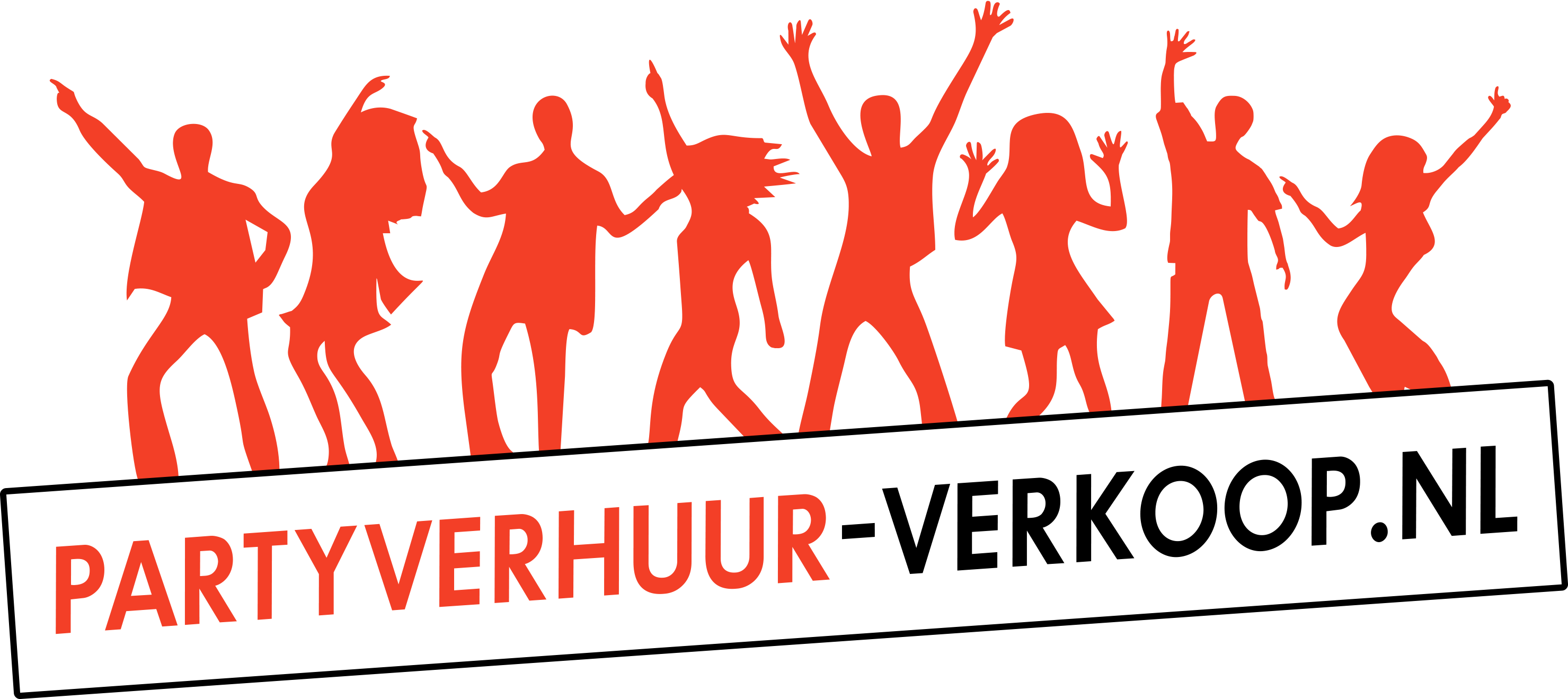 